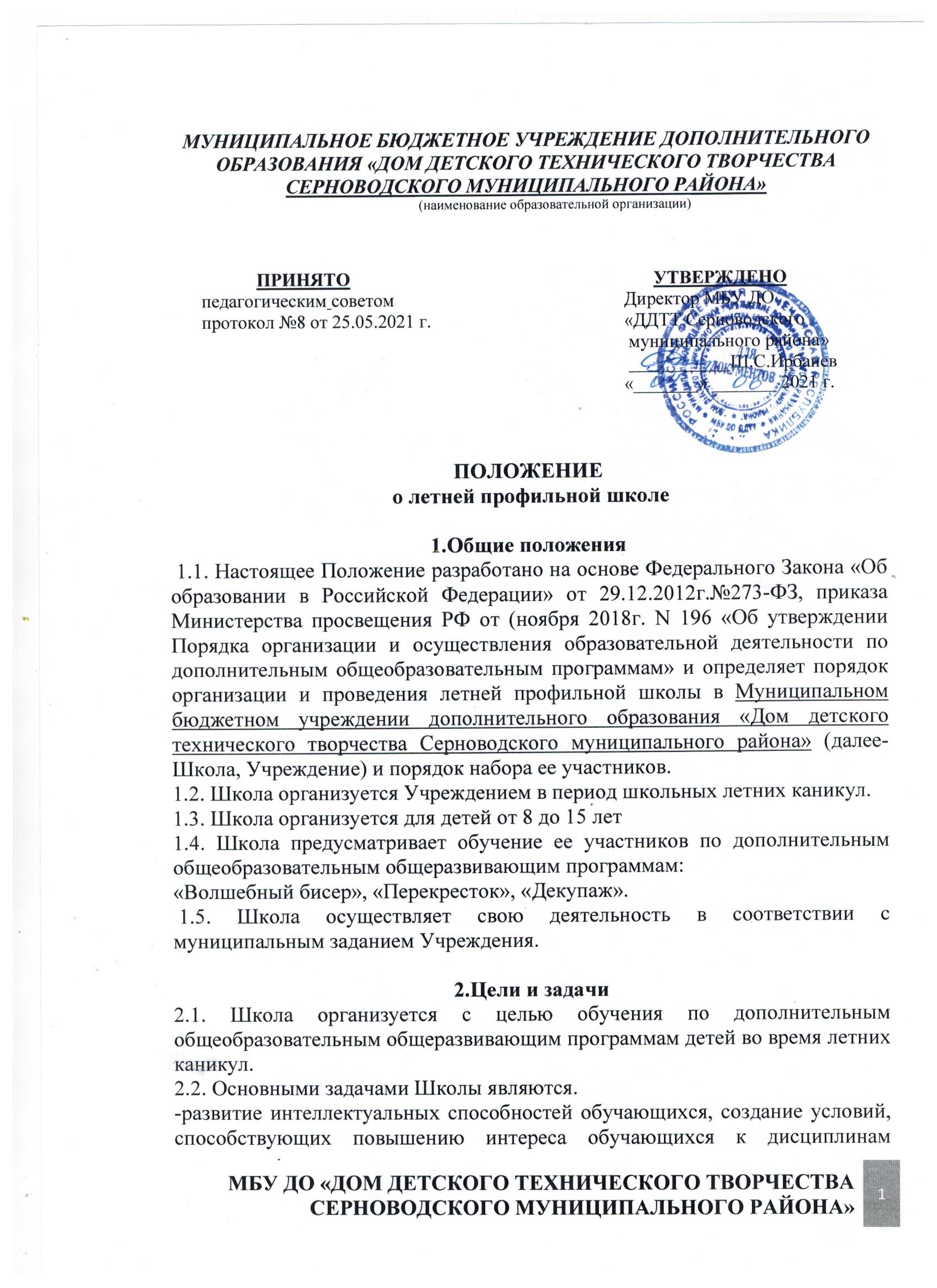 технического, художественного, социально-гуманитарного, туристско-краеведческого направления.- формирование мотивации к учебной деятельности;- формирование психологической культуры личности обучающихся;- развитие творческих способностей, лидерских качеств;- реализации потребности детей в общении;- привлечение детей к занятиям физической культурой и спортом;- укрепление здоровья обучающихся.3. Участники Смены3.1. Участниками смены являются обучающиеся Учреждения, а также дети от 8 до 15 лет, изъявившие желание принять участие в Школе.3.2. Зачисление участников в Школу проводится на основании заявления родителей (законных представителей).3.3. Все участники Школы делятся на группы в соответствии с возрастом и профилем обучения.3.4. Продолжительность смены 10 рабочих дней.4. Деятельность Школы4.1. Содержание, формы и методы работы определяются педагогическим коллективом учреждения, исходя из основных принципов: демократии, гуманности, единства образовательной, воспитательной и оздоровительной работы, инициативы и самостоятельности, учета интересов, возрастных особенностей детей и подростков, традиции Учреждения.4.2. Школа рассчитана на дневное пребывание детей не более 3-х часов в день, пять раз в неделю.4.3. Режим работы строится с учетом санитарно-эпидемиологических правил и норм и определяется настоящим Положением. В период работы школы устанавливается следующий режим:09:30 – 10:00 ч. – прием детей, участников Школы;10:00-10:15 ч. – зарядка на свежем воздухе, игровые и спортивные программы;10:15-10:25 – школа безопасности;10:25-11:10 – работа по плану летней школы11:20 – 13:00 ч. – занятия по дополнительным общеобразовательным общеразвивающим программам;13:00 – Уход детей домой4.4. Права и обязанности детей и педагогического коллектива Школы определяются локальными актами Учреждения.5. Кадровое обеспечение. Условия труда работников5.1. Процесс обучения и воспитания в Школе осуществляется педагогическими работниками Учреждения: педагоги дополнительного образования, педагоги-организаторы, методисты.5.2. Все сотрудники обязаны пройти профилактический медицинский осмотр.5.3. Ответственный за организацию и проведение летней Школы (руководитель смены):- несет ответственность за жизнь и здоровье детей;- обеспечивает общее руководство деятельностью смены;- выполняет административные функции.5.4. Педагогические работники (руководители групп):- несут ответственность за организацию пребывания детей в Школе, жизнь и здоровье детей;- осуществляют образовательную, воспитательную и оздоровительную деятельность с детьми в группах в соответствии с программой Школы;- в своей работе подчиняются директору Учреждения;- обеспечивают соблюдение детьми санитарно-гигиенических норм;- организуют обязательное участие группы во всех культурно-массовых, спортивно-оздоровительных мероприятиях и занятиях, направленных на интеллектуальное развитие детей.5.5. Рабочий день педагогических работников в соответствии с утвержденным графиком.6. Финансовое и материально-техническое обеспечение.6.1. Школа финансируется в рамках субсидий на выполнение муниципального задания Учреждения.6.2. Оборудование и инвентарь, необходимые для работы Школы, предоставляется Учреждением.7. Перечень документации для функционирования Школы.- Положение о летней профильной школе.- Приказ об организации работы Школы в текущем году.- Программа (план) работы.- Разработанные дополнительные общеобразовательные общеразвивающие программы.- Заявление родителей либо законных представителей ребенка.- Приказы о зачислении и отчислении детей.-Список педагогических работников, обеспечивающих реализацию программы Школы.- Журнал по технике безопасности.